REPUBLICA MOLDOVA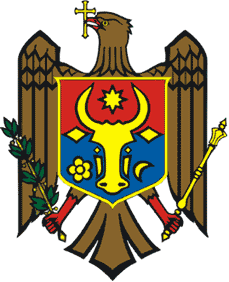 CONSILIUL COMUNEI  COŞNIŢARAIONUL DUBĂSARIPRIMĂRIAMD-4572, s.Coşniţa, str.Păcii 51tel.(248)44-236, tel/fax.(248)44-238E-mail-aplcosnita@yahoo.com РЕСПУБЛИКА МОЛДОВАСОВЕТ КОМУНЫ  КОШНИЦАРАЙОН ДУБЭСАРЬПРИМЭРИЯMД-4572, c.Кошница,  ул.Пэчий 51тел.(248)44-236, fax.(248)44-238E-mail-aplcosnita@yahoo.com _____________________________________________________________________________________________________________________________________________________________ProiectD E C I Z I E   Nr.3/2105 aprilie 2019Cu privire la transmiterea unui bun imobilÎn temeiul art.14 alin.2 lit.m) al Legii nr.436-XVI din 28.12.2006 „Privind administraţia publică locală”, demersul Preşedintelui raionului Dubăsari nr. 22 din 24.01.2019, Legea cadastrului bunurilor imobile  nr.1543 din 25.02.1998, şi luând în consideraţie avizul din 04.04.2019 a comisiei consultative pentru problemele administrative, economice, buget şi finanţe, protecţiei socială şi sănătate publică, Consiliul comunei Coşniţa DECIDE:Se ia act de informaţie.Se acceptă/nu se acceptă transmiterea cu titlul gratuit din proprietate Consiliului Raional Dubăsari în proprietatea administraţiei publice locale Coşniţa a bunului imobil cu nr. cadastral 3818115183, situat în intravilanul s. Coşniţa cu modul de folosinţă – amenajat, cu construcţia cu nr. cadastral 3818115.183.01 cu modul de folosinţă - „Construcţie de cultură şi agrement”.Se instituie comisia pentru realizarea procesului de transmitere-predare a bunului imobil vizat în următoarea componenţă:Preşedintele comisiei:Alexei Gafeli		primarul com. CoşniţaSecretarul comisiei:     Danilov Ina		secretarul Consiliului localMembrii:Dicusar Maria	consilier local, preşedintele comisiei consultative pentru 					agricultură, protecţia mediului, probleme funciare, 	infrastructură şi 			amenajarea teritoriuluiBulat Nicolae		consilier local preşedintele comisiei consultative pentru problemele 			administrative, economice, buget şi finanţe   Chiriţa Olga		contabil al contabilităţii centralizate a primăriei com.CoşniţaStratulat Galina	specialist în problemele reglementării regimului proprietăţii 				funciare a primăriei com. CoşniţaSe pune în sarcina sarcina doamnei Stratulat Galina, specialist în problemele reglementării regimului funciar, de comun cu primarul - Alexei Gafeli, de adresat la Serviciul Cadastral Teritorial Dubăsari, Departamentul „Cadastru” I.P „Agenţia  Servicii Publice” pentru efectuarea modificărilor de înregistrare în Registrul Bunurilor Imobile. Controlul asupra prezentei decizii, se pune în sarcina primarului Dl. Gafeli Alexei.Preşedintele şedinţei						Secretarul Consiliului comunei Coşniţa						Ina Danilov *Notă - Punctul 3 şi 4 al prezentului proiect de Decizie se aplică doar în cazul acceptării 		transmiterii bunului imobil conform punctului 2